Приложение  № 51  к приказу № 8  от«12» 01.2015 г.                                                                                                                                                                                                                                      КОДЕКС                             ПРОФЕССИОНАЛЬНОЙ  ЭТИКИ  И  СЛУЖЕБНОГО  ПОВЕДЕНИЯ  РАБОТНИКОВ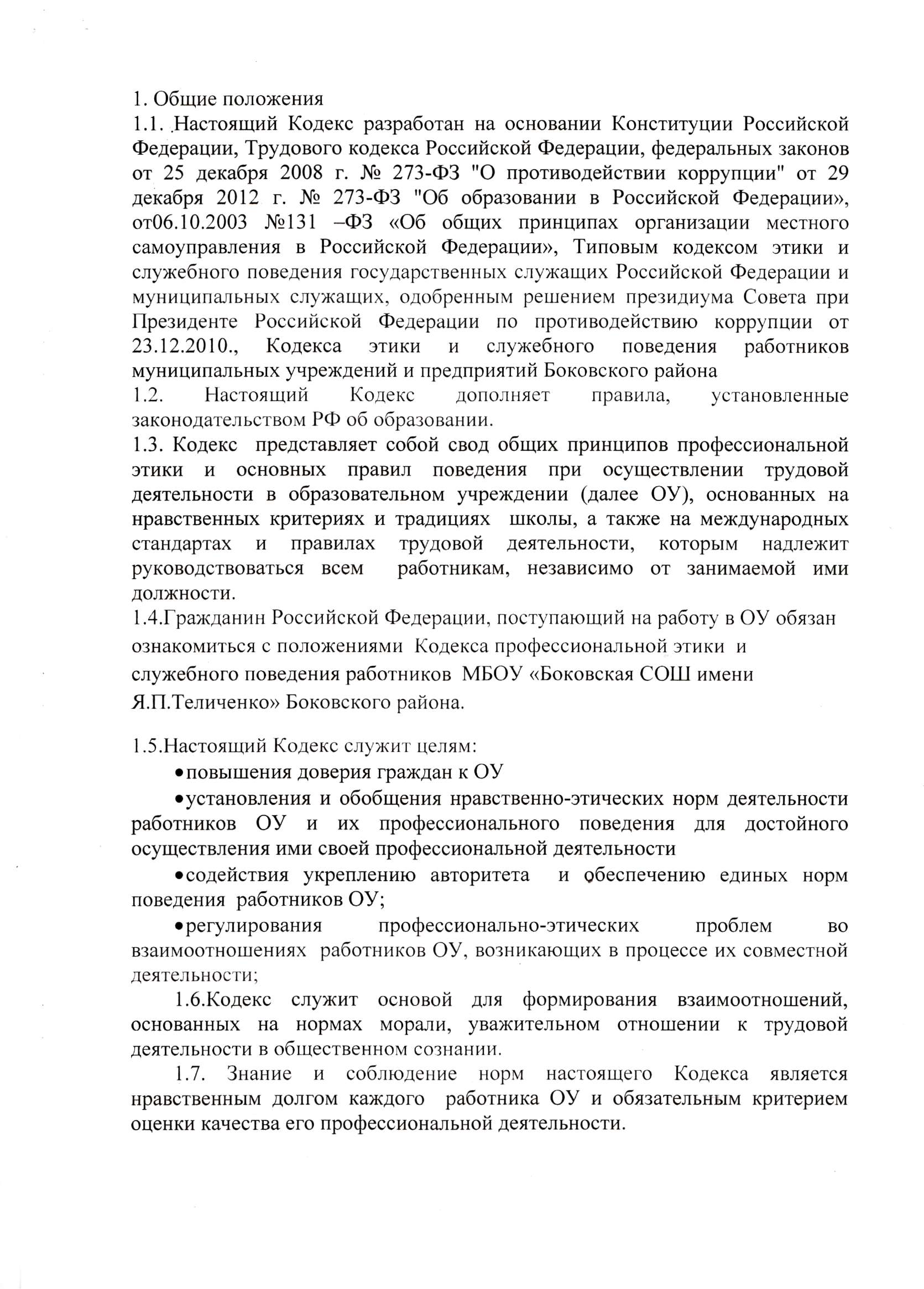 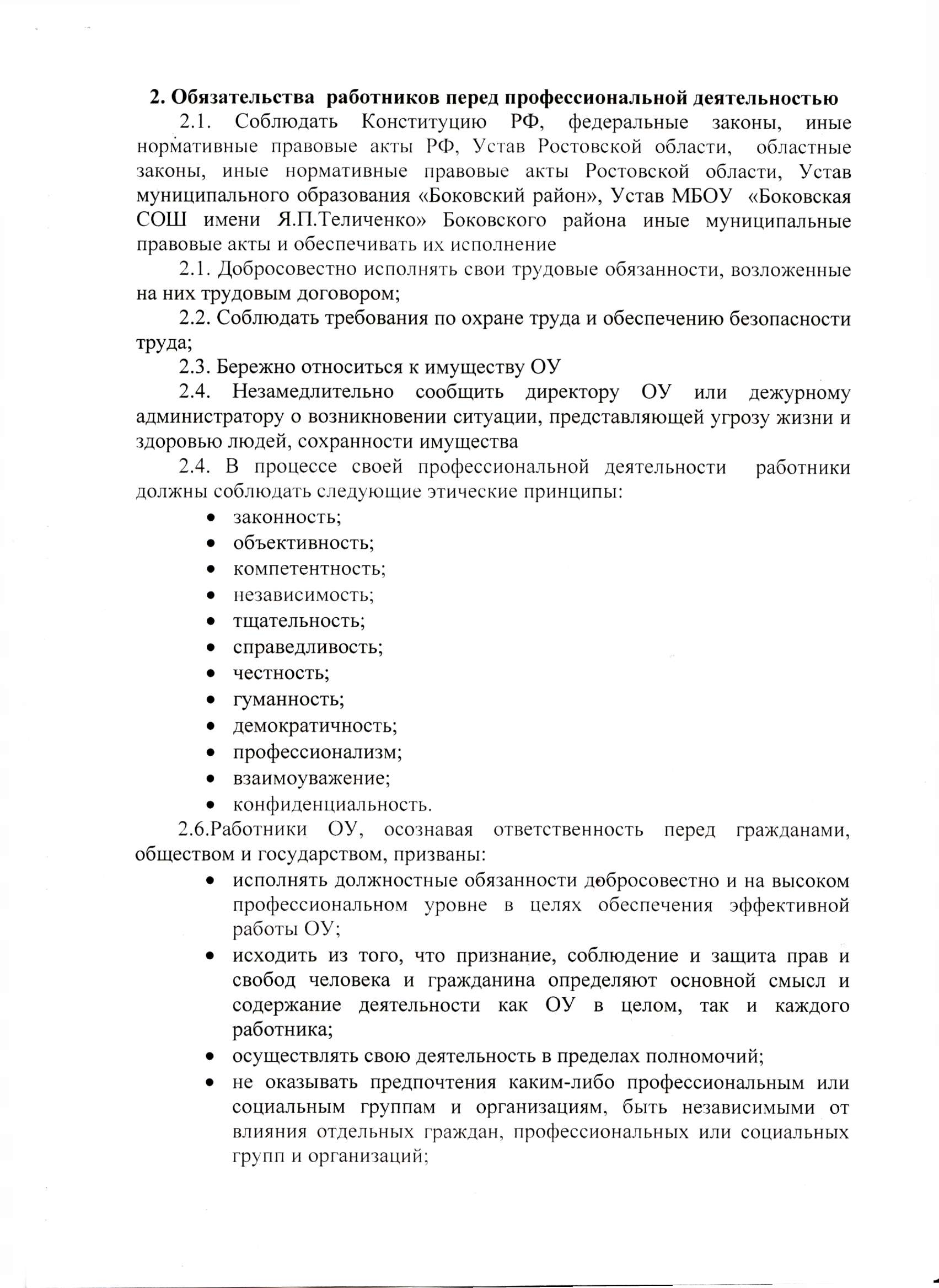 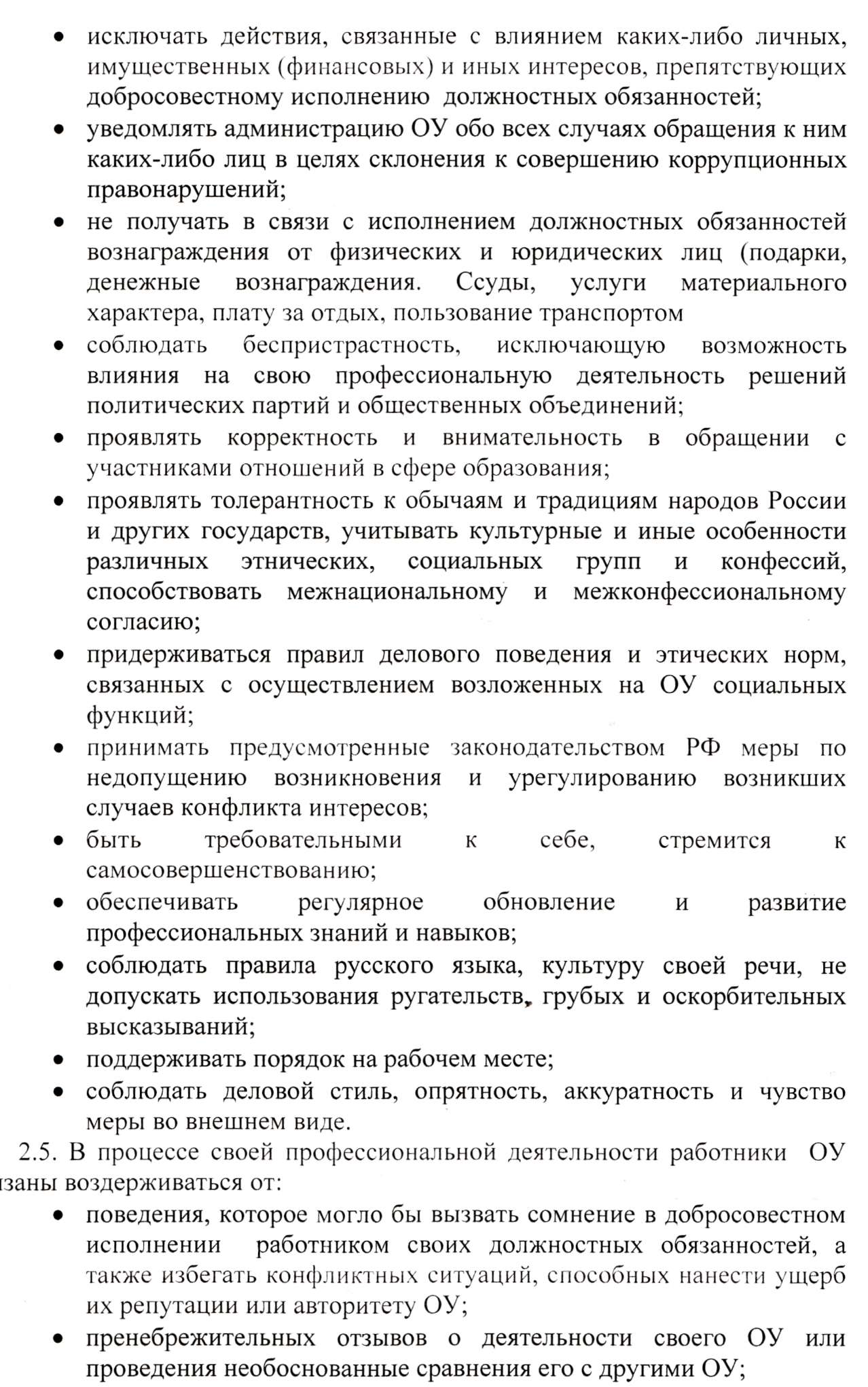 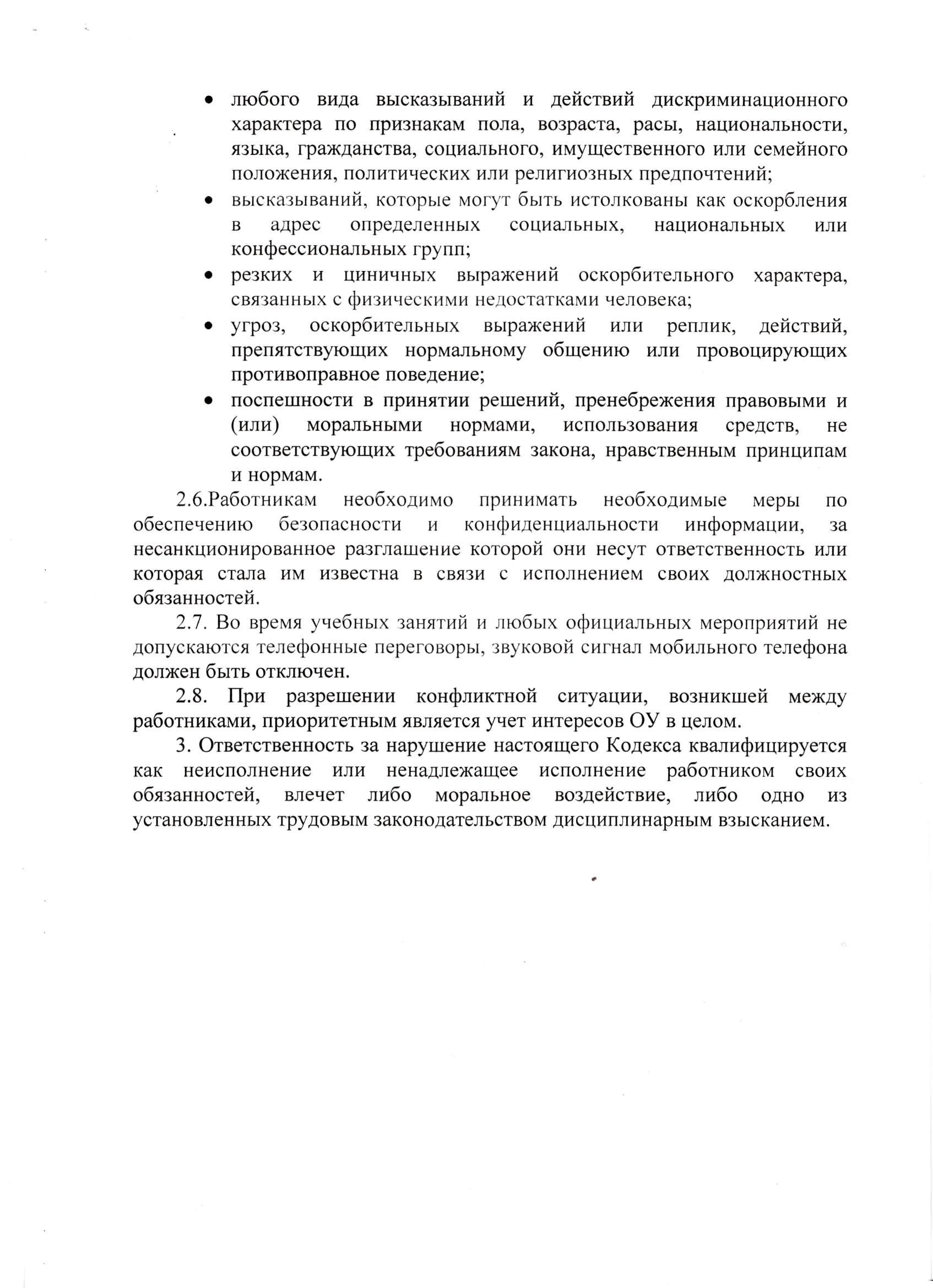 ПРИНЯТО  решением Педагогического  совета                                                                                                 Малаховской  ООШ   филиала  МБОУ «Боковская  СОШ  имени  Я.П.Теличенко» Боковского  районаПротокол №4 от 12.01.2015 года.УТВЕРЖДАЮ    Заведующий    филиалом                        Малаховская ООШ  филиалом  МБОУ «Боковская  СОШ  имени  Я.П.Теличенко» Боковского  района_______  Р.П.Гричушкина.